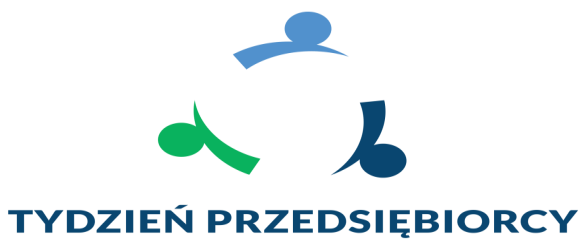 Zapraszamy na nasze bezpłatne seminaria w ramach Tygodnia PrzedsiębiorcyLiczba miejsc ograniczona Prosimy o zgłoszenie udziału w seminariach do 17 września 2019 r.pod nr tel. 81 535 77 88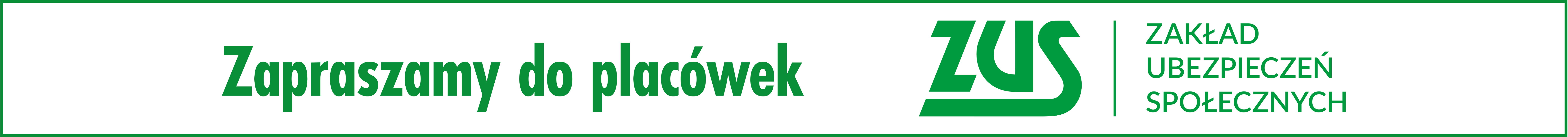 Zapraszamy na dyżury ekspertów w ramach Tygodnia PrzedsiębiorcyTemat seminarium/panelu dyskusyjnegoTermin /miejsce seminarium/panelu dyskusyjnegoTermin /miejsce seminarium/panelu dyskusyjnegoTermin /miejsce seminarium/panelu dyskusyjnegoZatrudniam legalnie-pracuje legalnie: współpraca z ZUS przy ustalaniu i wypłacie świadczeń krótkoterminowych.
W ramach tego seminarium będziemy informować m.in. o tym, na co zwrócić uwagę przy naliczaniu świadczeń jak również na kwestie uprawnień do kontrolowania zwolnień lekarskich.23.09 poniedziałekod godz. 10.00Oddział ZUS w Lublinie
 ul. T. Zana  36a
sala konferencyjna 327, p. IIIZatrudniam legalnie-pracuje legalnie: współpraca z ZUS przy ustalaniu i wypłacie świadczeń krótkoterminowych.
W ramach tego seminarium będziemy informować m.in. o tym, na co zwrócić uwagę przy naliczaniu świadczeń jak również na kwestie uprawnień do kontrolowania zwolnień lekarskich.23.09 poniedziałekdo godz. 14.00Oddział ZUS w Lublinie
 ul. T. Zana  36a
sala konferencyjna 327, p. IIIZatrudniam legalnie-pracuję legalnie: mam z tego tytułu świadczenia.   
W ramach tego seminarium będziemy informować m.in. o rodzajach świadczeń w zależności od formy zatrudnienia/ubezpieczenia czy też prawa do świadczeń w przypadku różnorakich ulg w opłacaniu składek.24.09 wtorekod godz. 10.00Oddział ZUS w Lublinie
 ul. T. Zana  36a
sala konferencyjna 327, p. IIIZatrudniam legalnie-pracuję legalnie: mam z tego tytułu świadczenia.   
W ramach tego seminarium będziemy informować m.in. o rodzajach świadczeń w zależności od formy zatrudnienia/ubezpieczenia czy też prawa do świadczeń w przypadku różnorakich ulg w opłacaniu składek.24.09 wtorekdo godz. 14.00Oddział ZUS w Lublinie
 ul. T. Zana  36a
sala konferencyjna 327, p. IIIZatrudniam legalnie – pracuję legalnie: stosowanie przepisów unijnych.
W ramach tego seminarium będziemy poruszać kwestie delegowania pracowników do pracy za granicę jak również „uciekania” za granicę w celu optymalizacji w opłacaniu składek i wynikających z tego tytułu konsekwencji. 25.09 
środaod godz. 10.00Oddział ZUS w Lublinie
 ul. T. Zana  36a
sala konferencyjna 327, p. IIIZatrudniam legalnie – pracuję legalnie: stosowanie przepisów unijnych.
W ramach tego seminarium będziemy poruszać kwestie delegowania pracowników do pracy za granicę jak również „uciekania” za granicę w celu optymalizacji w opłacaniu składek i wynikających z tego tytułu konsekwencji. 25.09 
środado godz. 14.00Oddział ZUS w Lublinie
 ul. T. Zana  36a
sala konferencyjna 327, p. IIIDobrowolne formy spłaty zadłużenia
W ramach tego seminarium będziemy informować jak wyjść z długu, czyli jakie są możliwości pomocy w spłacie należności z tytułu składek26.09
czwartekod godz. 10.00Oddział ZUS w Lublinie
 ul. T. Zana  36a
sala konferencyjna 414, p. IVDobrowolne formy spłaty zadłużenia
W ramach tego seminarium będziemy informować jak wyjść z długu, czyli jakie są możliwości pomocy w spłacie należności z tytułu składek26.09
czwartekdo godz. 14.00Oddział ZUS w Lublinie
 ul. T. Zana  36a
sala konferencyjna 414, p. IVElektroniczny ZUS dla początkujących oraz Elektroniczny ZUS 2019 
W ramach tego seminarium będziemy informować o sposobach efektywnej komunikacji z ZUS za pomocą nowoczesnych narządzi: PUE, ePłatnik, Płatnik, COT26.09
czwartekod godz. 10.00Oddział ZUS w Lublinie
 ul. T. Zana  36a
sala konferencyjna 327, p. IIIElektroniczny ZUS dla początkujących oraz Elektroniczny ZUS 2019 
W ramach tego seminarium będziemy informować o sposobach efektywnej komunikacji z ZUS za pomocą nowoczesnych narządzi: PUE, ePłatnik, Płatnik, COT26.09
czwartekdo godz. 14.00Oddział ZUS w Lublinie
 ul. T. Zana  36a
sala konferencyjna 327, p. IIIDyżury ekspertówTermin /miejsce dyżuruTermin /miejsce dyżuruTermin /miejsce dyżuruTermin /miejsce dyżuruUrząd Miasta Lublin23.0910.00poniedziałekSala Obsługi Klientów 
ZUS O Lublin 
ul. Zana 36bUrząd Miasta Lublin23.0915.00poniedziałekSala Obsługi Klientów 
ZUS O Lublin 
ul. Zana 36bUrząd Skarbowy 23.0910.00poniedziałekSala Obsługi Klientów 
ZUS Inspektorat w Białej Podlaskiej 
ul. Sadowa 23 Urząd Skarbowy 23.0915.00poniedziałekSala Obsługi Klientów 
ZUS Inspektorat w Białej Podlaskiej 
ul. Sadowa 23 Urząd Skarbowy 
Urząd Miasta 
Powiatowy Urząd Pracy 24.0910.00wtorekSala Obsługi Klientów 
ZUS Inspektorat w Kraśniku 
ul. Ks. J. Popiełuszki 3aUrząd Skarbowy 
Urząd Miasta 
Powiatowy Urząd Pracy 24.0915.00wtorekSala Obsługi Klientów 
ZUS Inspektorat w Kraśniku 
ul. Ks. J. Popiełuszki 3aUrząd Skarbowy
Powiatowy Urząd Pracy 24.0910.00wtorekSala Obsługi Klientów 
ZUS Inspektorat w Łukowie 
ul. K. Wyszyńskiego 56 Urząd Skarbowy
Powiatowy Urząd Pracy 24.0915.00wtorekSala Obsługi Klientów 
ZUS Inspektorat w Łukowie 
ul. K. Wyszyńskiego 56 Urząd Skarbowy 
Powiatowy Urząd Pracy 
Urząd Miasta 25.0910.00środaSala Obsługi Klientów 
ZUS Inspektorat w Radzyniu Podlaskim 
ul. Armii Krajowej 22/32Urząd Skarbowy 
Powiatowy Urząd Pracy 
Urząd Miasta 25.0915.00środaSala Obsługi Klientów 
ZUS Inspektorat w Radzyniu Podlaskim 
ul. Armii Krajowej 22/32Urząd Skarbowy
Urząd Miasta
Powiatowy Urząd Pracy25.0910.00środaSala Obsługi Klientów 
ZUS Inspektorat w Lubartowie 
ul. Lipowa 6 Urząd Skarbowy
Urząd Miasta
Powiatowy Urząd Pracy25.0915.00środaSala Obsługi Klientów 
ZUS Inspektorat w Lubartowie 
ul. Lipowa 6 Urząd Skarbowy25.0910.00środaSala Obsługi Klientów 
ZUS Inspektorat w Puławach 
ul. Lubelska 20bUrząd Skarbowy25.0915.00środaSala Obsługi Klientów 
ZUS Inspektorat w Puławach 
ul. Lubelska 20bNarodowy Fundusz Zdrowia26.0910.00czwartekSala Obsługi Klientów 
ZUS O Lublin 
ul. Zana 36bNarodowy Fundusz Zdrowia26.0915.00czwartekSala Obsługi Klientów 
ZUS O Lublin 
ul. Zana 36bPowiatowy Urząd Pracy 26.0910.00czwartekSala Obsługi Klientów 
ZUS Inspektorat w Puławach 
ul. Lubelska 20bPowiatowy Urząd Pracy 26.0915.00czwartekSala Obsługi Klientów 
ZUS Inspektorat w Puławach 
ul. Lubelska 20bPowiatowy Urząd Pracy 
Urząd Miasta 27.0910.00piątekSala Obsługi Klientów 
ZUS Inspektorat w Białej Podlaskiej 
ul. Sadowa 23 Powiatowy Urząd Pracy 
Urząd Miasta 27.0915.00piątekSala Obsługi Klientów 
ZUS Inspektorat w Białej Podlaskiej 
ul. Sadowa 23 Państwowa Inspekcja Pracy
Izba Administracji Skarbowej
Miejski Urząd Pracy27.0910.00piątekSala Obsługi Klientów 
ZUS O Lublin 
ul. Zana 36bPaństwowa Inspekcja Pracy
Izba Administracji Skarbowej
Miejski Urząd Pracy27.0915.00piątekSala Obsługi Klientów 
ZUS O Lublin 
ul. Zana 36bUrząd Miasta27.0910.00piątekSala Obsługi Klientów 
ZUS Inspektorat w Puławach 
ul. Lubelska 20bUrząd Miasta27.0915.00piątekSala Obsługi Klientów 
ZUS Inspektorat w Puławach 
ul. Lubelska 20b